ΔΗΜΗΤΡΙΟΣ ΤΖΙΑΜΑΣ Η διήγηση του περιπάτου του Ιησού επί της θαλάσσης. Πιθανό υπόβαθρο και ερμηνεία της Επιβλέπων καθηγητής: ΜΟΣΧΟΣ ΓΚΟΥΤΖΙΟΥΔΗΣ ΘΕΣΣΑΛΟΝΙΚΗ 2016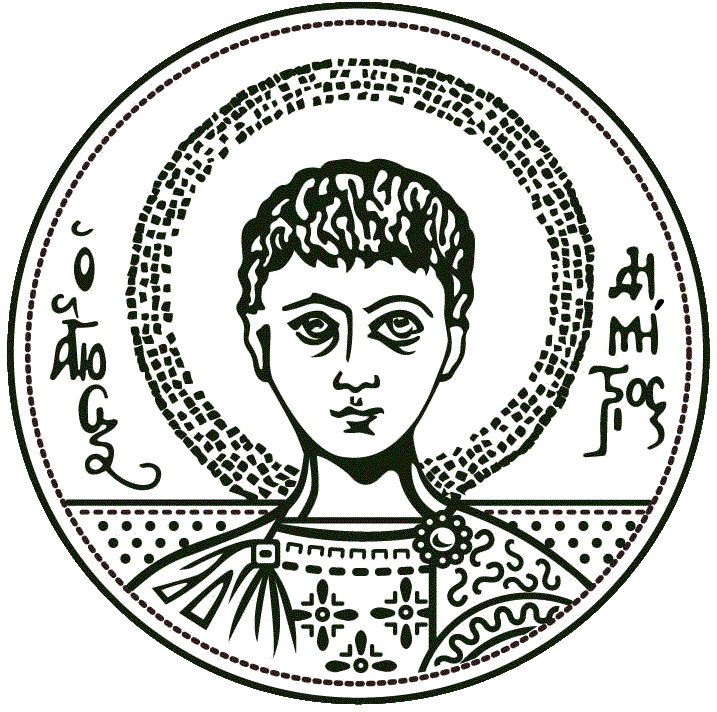 ΤΜΗΜΑ ΘΕΟΛΟΓΙΑΣ ΑΠΘΠΡΟΓΡΑΜΜΑ ΜΕΤΑΠΤΥΧΙΑΚΩΝ ΣΠΟΥΔΩΝ «ΘΕΟΛΟΓΙΑ ΚΑΙ ΠΟΛΙΤΙΣΜΟΣ»ΚΑΤΕΥΘΥΝΣΗ ΒΙΒΛΙΚΩΝ ΣΠΟΥΔΩΝ – ΕΙΔΙΚΕΥΣΗ ΚΑΙΝΗ ΔΙΑΘΗΚΗΜΕΤΑΠΤΥΧΙΑΚΗ ΔΙΠΛΩΜΑΤΙΚΗ ΕΡΓΑΣΙΑ  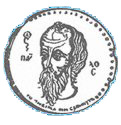 